Пресс-релиз20 июля 2020 годаГрафик выплаты пенсий, ЕДВ и иных социальных выплатна август 2020 года 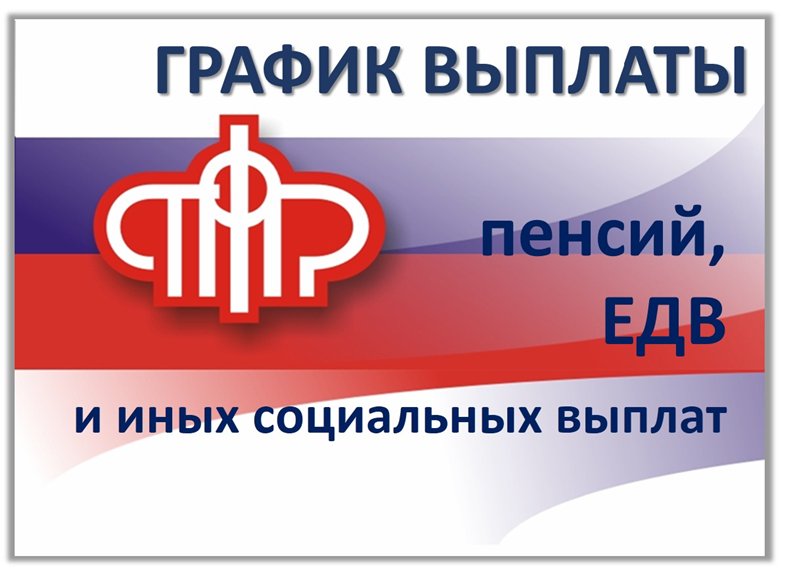 в отделениях почтовой связи Санкт-Петербурга:в отделениях почтовой связи, работающих по индивидуальному режиму с выходными воскресенье – понедельник.Выплата не полученных пенсий по графику осуществляется по   22 августа 2020 года Выплата по дополнительному массиву -    17   августа  2020 года        через отделения Северо-Западного банка  ПАО Сбербанк:через  кредитные организации, с которыми Отделением заключены договоры о доставке сумм пенсий, ЕДВ  и иных социальных выплат, производимых Пенсионным фондом Российской Федерации – 17 августа 2020 годаВыплата по дополнительному массиву:  -   5 августа 2020 года                                                                      - 25 августа 2020 года                                                                      Дата выплаты по графикуДата фактической выплаты33 августа44 августа55 августа66 августа7 - 87 августа9 -1010 августа1111 августа1212 августа1313 августа14 - 1514 августа16 - 1717 августа1818 августа1919 августа2020 августа2121 августаДата выплаты по графикуДата фактической выплаты3 - 44 августа55 августа66 августа7 - 87 августа9 - 108 августа1111 августа1212 августа1313 августа14 - 1514 августа16 - 1715 августа1818 августа1919 августа2020 августа2121 августаДата выплатыНаименование района19.08.2020Московский, ПетроградскийВасилеостровский, Пушкинский, Колпинский, Кировский20.08.2020Адмиралтейский, Выборгский,         Калининский, Приморский,         Курортный, КрасногвардейскийКронштадтский, г. Ломоносов,Петродворцовый21.08.2020Центральный, Фрунзенский,Невский, Красносельский